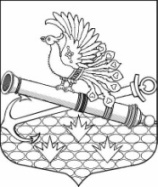 МЕСТНАЯ АДМИНИСТРАЦИЯМУНИЦИПАЛЬНОГО ОБРАЗОВАНИЯ МУНИЦИПАЛЬНЫЙ ОКРУГ ОБУХОВСКИЙ ПОСТАНОВЛЕНИЕг. Санкт-ПетербургО внесении изменений в постановление МА МО МО Обуховский от 28.11.2022 № 65 В целях реализации п. 30 ч.1 ст. 10 Закона Санкт-Петербурга от 23.09.2009  № 420-79   «Об организации местного самоуправления в Санкт-Петербурге», местная администрация муниципального образования муниципальный округ ОбуховскийПОСТАНОВЛЯЕТ:1.  Внести изменения в муниципальную программу на 2023 год и плановый период 2024-2025 годов «Участие в организации и финансировании: временного трудоустройства несовершеннолетних в возрасте от 14 до 18 лет в свободное от учебы время, безработных граждан, испытывающих трудности в поиске работы, безработных граждан в возрасте  от 18 до 20 лет, имеющих среднее профессиональное образование и ищущих работу впервые», утвержденную постановлением МА МО МО от 28.11.2022 № 65,  изложив «План реализации муниципальной программы» и «Обоснование и расчеты необходимого объема финансирования программы» в новой редакции согласно приложению к настоящему постановлению. 	2. Контроль за исполнением настоящего постановления оставляю за собой. Глава местной администрации                                                                              И.О. Кудровский                                                        ПЛАН РЕАЛИЗАЦИИ МУНИЦИПАЛЬНОЙ ПРОГРАММЫОБОСНОВАНИЕ И РАСЧЕТЫ НЕОБХОДИМОГО ОБЪЕМА ФИНАНСИРОВАНИЯ ПРОГРАММЫ«Участие в организации и финансировании: временного трудоустройства несовершеннолетних в возрасте от 14 до 18 лет в свободное от учебы время, безработных граждан, до 18 лет в свободное от учебы время, безработных граждан, испытывающих трудности в поиске работы, безработных граждан в возрасте от 18 до 20 лет, имеющих среднее профессиональное образование и ищущих работу впервые»  КБК    951 0401 5100200100 244                                                     КБК    951 0401 5100100100  244«31» октября 2023 года   № 76№п/пНаименованиеНатуральные показателиСроки исполнения2023 г.Плановый периодПлановый период№п/пНаименованиеНатуральные показателиСроки исполненияДенежные показатели(тыс.руб.)2024 г.2025 г.1.Организация и финансирование временного трудоустройства несовершеннолетних в возрасте от 14 до 18 лет, в свободное от учебы время, проживающих на территории округа, в свободное от учёбы время11в течение года131,8131,8131,82Организация временного трудоустройства граждан, испытывающих трудности в поиске работы, проживающих на территории округа7в течение года150,0150,0150,0ИТОГО18281,8281,8281,8№ п/пНаименование мероприятияРасчет и обоснование2023 г. Плановый периодПлановый периодПлановый период№ п/пНаименование мероприятияРасчет и обоснованиеобщая сумма, (тыс. руб.)2024 г. 2025 г.1.Организация и финансирование временного трудоустройства несовершеннолетних в возрасте от 14 до 18 лет, в свободное от учебы время, проживающих на территории округа1 рабочее место = 11 980 тыс.руб. * 11 человек 131,8131,8131,82.Организация временного трудоустройства безработных  граждан, испытывающих трудности в поиске работы, проживающих на территории округа1 рабочее место =               21 421 тыс.руб. * 7 человек 150,0150,0150,0ИТОГО18281,8281,8281,8